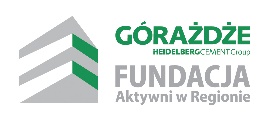 Zgoda na przetwarzanie danych osobowych w celu realizacji projektuWyrażam zgodę na przetwarzanie przez Fundację GÓRAŻDŻE – Aktywni w Regionie, adres: ul. Cementowa 1, Chorula, 47-316 Górażdże; NIP: 199-01-10-000; KRS: 0000404041następujących moich danych osobowych:Imię, nazwisko, wizerunek (zdjęcia, filmy) w celu:dla działań promocyjnych Organizatora oraz spółek Heidelberg Materials, zamieszczenia fotorelacji z realizowanego projektu na stronie internetowej Heidelberg Materials, w raportach i biuletynach informacyjnym Heidelberg Materials i Fundacji, a także w mediach społecznościowych Heidelberg Materials i Fundacji. (należy zaznaczyć właściwe pole) TAK			 NIE Oświadczam, że zapoznałem się z zamieszczoną poniżej informacją o przetwarzaniu moich danych osobowych.Imię i nazwisko: ____________________Podpis: __________________Informacja o sposobie przetwarzania danych osobowychPrzetwarzanie danych osobowych reguluje Rozporządzenie Parlamentu Europejskiego i Rady (UE) z dnia 27 kwietnia 2016 r. w sprawie ochrony osób fizycznych w związku z przetwarzaniem danych osobowych i w sprawie swobodnego przepływu takich danych oraz uchylenia dyrektywy 95/46/WE (ogólne rozporządzenie o ochronie danych) (dalej RODO).Administratorem Państwa danych osobowych jest: Fundacja GÓRAŻDŻE – Aktywni w Regionie, adres: ul. Cementowa 1, Chorula, 47-316 Górażdże; NIP: 199-01-10-000; KRS: 0000404041Przetwarzanie Państwa danych osobowych odbywa się na podstawie art. 6 ust. 1 lit. a) RODO, tj. na podstawie Państwa zgody. Tekst Rozporządzenia znajduje się na stronie internetowej: https://eur-lex.europa.eu/legal-content/PL/TXT/?uri=CELEX%3A32016R0679. Podanie przez Państwa danych osobowych jest dobrowolne, ale stanowi warunek realizacji dla działań promocyjnych Organizatora oraz spółek Heidelberg Materials.Udzielona przez Państwa  zgoda obejmuje wykorzystanie wizerunku poprzez:Utrwalanie i zwielokrotnianie wszelkimi technikami w tym drukiem oraz techniką cyfrową (np. ulotki, plakaty, materiały promocyjne, nośniki cyfrowe);Wprowadzanie do obrotu, użyczenie lub najem egzemplarzy zawierających utrwalony wizerunek;rozpowszechnianie wizerunku w sposób inny niż określony w pkt b), w szczególności poprzez publiczne wystawienie, wyświetlenie, odtworzenie oraz nadawanie i reemitowanie, a także publiczne udostępnianie utrwalonego wizerunku w taki sposób, aby każdy mógł mieć do niego dostęp w miejscu i w czasie przez siebie wybranym (np. w sieci Internet oraz sieciach telefonii mobilnej);Wprowadzanie do pamięci komputera, przesyłanie utrwalonego wizerunku za pomocą poczty elektronicznej.Będziemy przetwarzać Państwa dane osobowe w celu realizacji projektu.Będziemy przetwarzali Państwa dane osobowe przez okres niezbędny do realizacji celu, o którym mowa w zgodzie, tj. przez okres pięciu lat od udzielenia zgody, jednakże nie dłużej niż do czasu wycofania przez Państwa zgody.Mają Państwo prawo do wycofania zgody na przetwarzanie danych osobowych w dowolnym momencie (bez wpływu na legalność przetwarzania danych osobowych przed cofnięciem zgody). Zgodę na przetwarzanie danych osobowych mogą Państwo wycofać w następujący sposób: pisemnie na adres podany w pkt 1 niniejszej informacji;e-mailowo na adres pol.rodo@heidelbergmaterials.comtelefonicznie pod numerem +48 77 777 8000Wycofanie zgody spowoduje, że nie będziemy mogli przetwarzać dalej Państwa danych osobowych.W związku z przetwarzaniem Państwa danych osobowych, przysługują Państwu opisane dalej prawa.Prawo dostępu do danych osobowych. Prawo do sprostowania danych osobowych.Prawo do usunięcia danych osobowych (zwane również „prawem do bycia zapomnianym”)Prawo do ograniczenia przetwarzania danych osobowychPrawo do przeniesienia danych osobowych. Jeśli będą Państwo chcieli skorzystać z praw, które opisaliśmy powyżej, lub uzyskać więcej informacji - mogą się Państwo z nami skontaktować na wybrany z poniższych sposobów: pisemnie na adres podany w pkt 1 niniejszej informacji;e-mailowo na adres pol.rodo@heidelbergmaterials.comtelefonicznie pod numerem +48 77 777 8000.Pełny opis praw podmiotu danych osobowych zamieszczony jest na stronie Internetowej Fundacji www.aktywniwregionie.plJeśli zdecydują się Państwo skorzystać z powyższych praw, udzielimy Państwu odpowiedzi co do rozpatrzenia Państwa wniosku bez zbędnej zwłoki, jednakże nie później niż w terminie miesiąca od dnia otrzymania żądania.Prawo do wniesienia skargi do organu nadzorczego. Jeśli uważają Państwo, że przetwarzanie Państwa danych narusza przepisy prawa, przysługuje Państwu prawo do wniesienia skargi do organu nadzorczego - Prezesa Urzędu Ochrony Danych Osobowych. Przewidywanymi odbiorcami Państwa danych osobowych są:Spółki Heidelberg Materials Służby informatyczne GG i HCAGPrasa lokalnaMedia elektroniczne, w szczególności media społecznościowe i strony Internetowe.w zakresie w jakim jest to niezbędne do realizacji celu przetwarzania Państwa danych osobowych.Państwa dane osobowe nie będą wykorzystywane do zautomatyzowanego podejmowania decyzji, w tym profilowania, o którym mowa w art. 22 ust. 1 Rozporządzenia.